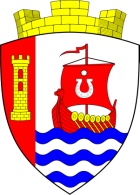 Муниципальное образованиеСвердловское городское поселениеВсеволожского муниципального районаЛенинградской областиАДМИНИСТРАЦИЯПОСТАНОВЛЕНИЕ«___» ______ 2019 г.                                                                                        №_____г.п.им. СвердловаВ соответствии с Федеральным законом от 25.12.2008 № 273-ФЗ «О противодействии коррупции», Федеральным законом от 06.10.2003 № 131-ФЗ «Об общих принципах организации местного самоуправления в Российской Федерации», администрация муниципального образования «Свердловское городское поселение» Всеволожского муниципального района Ленинградской области (далее – администрация) постановляет:1. Утвердить план противодействия коррупции в муниципальном образовании «Свердловское городское поселение» Всеволожского муниципального района Ленинградской области на 2019 год согласно приложению к настоящему постановлению.2. Постановление вступает в силу со дня его подписания.3. Опубликовать настоящее постановление на официальном сайте муниципального образования в сети «Интернет».4. Начальнику сектора делопроизводства и кадрового обеспечения администрации Савиной М.А. ознакомить всех сотрудников администрации с настоящим постановлением. 5. Контроль за исполнением  настоящего постановления возложить на заместителя главы администрации по общим вопросам. И.о. главы администрации                                                          А.В. ВеселовОб утверждении плана противодействия коррупции в муниципальном образовании «Свердловское городское поселение»  Всеволожского муниципального района Ленинградской области на 2019 год